    КАРАР                                                               ПОСТАНОВЛЕНИЕ                                                                                       17 июнь 2016 г.                         № 52                     17 июня 2016 г.«О результатах документарной  и выездной ревизии исполнения бюджета Администрации сельского поселения Максим - Горьковский  сельсовет  муниципального района Белебеевский район Республики Башкортостан за период с 10.09.2013 г. по 20.04.2016г.»        Произведенной ревизией исполнения  бюджета сельского  поселения Максим-Горьковский сельсовет установлены нарушения финансовой  дисциплины и факты неэффективного использования средств муниципального  бюджета.         На основании выше изложенного постановляю:    1. Принять  меры к полному и своевременному поступлению в бюджет всех налогов, ужесточить финансовую дисциплину и контроль над качественным исполнением бюджета поселения и целевым использованием бюджетных средств.Начальнику  - главному бухгалтеру МКУ Централизованная бухгалтерия органов местного самоуправления  муниципального района Белебеевский район  Республики Башкортостан (Валишина З.М.)   - устранить недостатки и нарушения, допущенные при исполнении бюджета сельского поселения, в использовании бюджетных средств, усилить контроль за эффективным и целевым использованием бюджетных средств и имущества, в виде оплаты кредиторской задолженности, образованной вследствие не законного принятия обязательств, сверх доведенных лимитов;бухгалтерский учет основных средств вести в строгом соответствии с Инструкцией по бюджетному учету, утвержденной Приказом Минфина РФ от 01.12.2010г. № 157н;все хозяйственные операции оформлять надлежащим образом. Списание топлива на расходы производить на основании путевых листов, содержащих обязательные реквизиты, установленные п.2 ст.9 Закона о бухгалтерском учете;должностных лиц предупредить об ответственности, предусмотренной законодательством в случае допущения нецелевого использования бюджетных средств, грубого нарушения правил ведения бухгалтерского учета;принять меры дисциплинарного воздействия  к должностным лицам, по вине которых произошли указанные в акте ревизии недостатки и нарушения.Контроль за исполнением данного постановления оставляю за собой. 4. Информацию об устранении нарушений и недостатков, указанных в акте  ревизии предоставить в Финансовое управление администрации муниципального района Белебеевский район РБ  к 20 июня  2016 года. Глава сельского поселения                              Н.К.Красильникова Башkортостан РеспубликаhыБəлəбəй районы муниципаль районыныӊМаксим – Горький ауыл советыауыл биләмәhе хакимиәте.Горький ис. ПУЙ ауылы, Бакса урамы,  3Тел.2-07-40 , факс: 2-08-98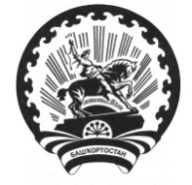 Республика БашкортостанАдминистрация сельского поселения Максим – Горьковский сельсовет муниципального района Белебеевский район 452014, с. ЦУП им. М.Горького, ул. Садовая, д. 3Тел. 2-07-40, факс: 2-08-98